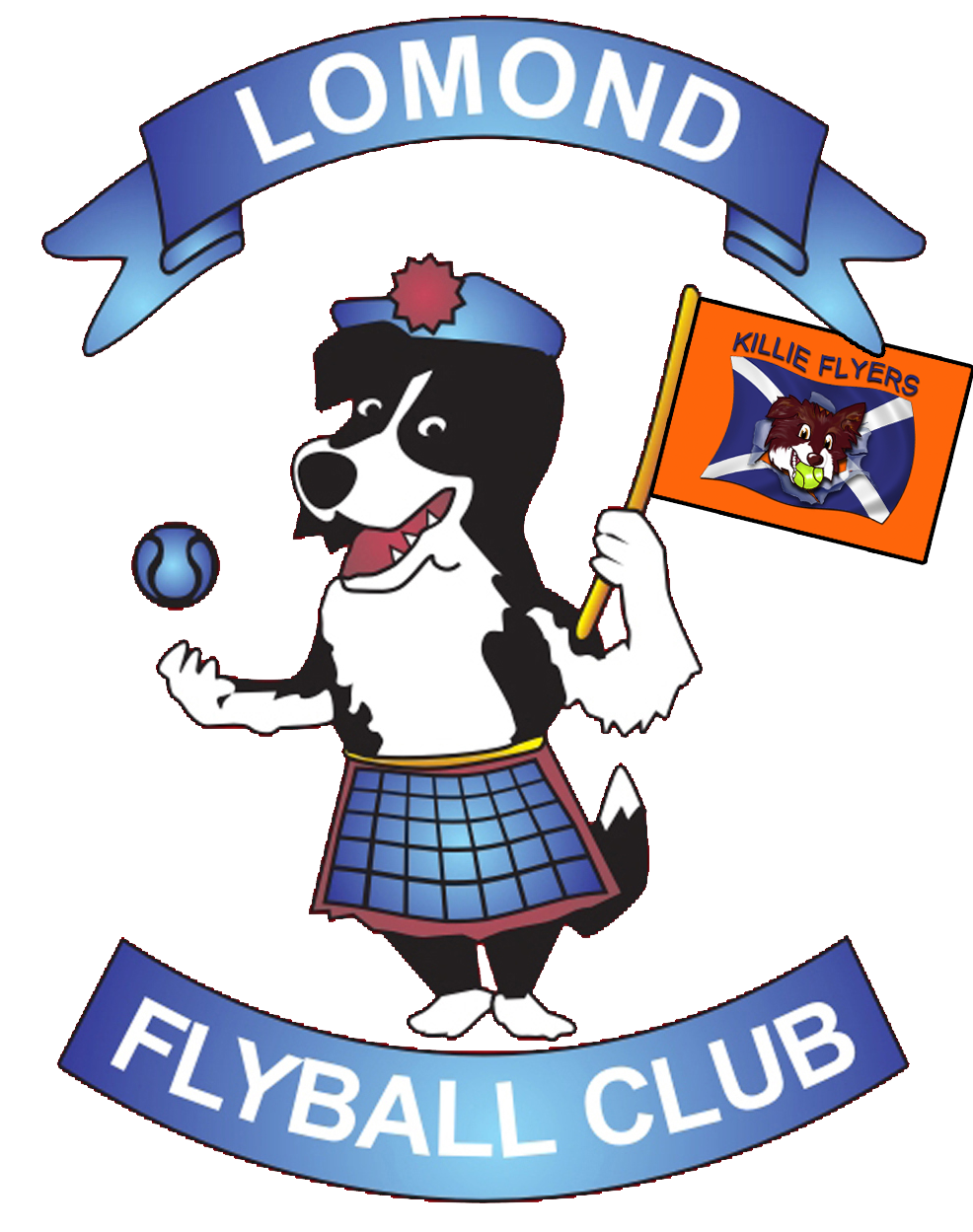 CO-HOSTED WITH KILLIE FLYERSBritish Flyball Association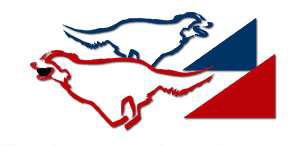 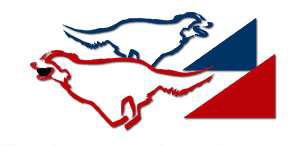 SanctionedLimited Open Tournament(54 Teams)atGreenfield Farm, Strathaven, South Lanarkshire, Scotland, ML10 6QF8th & 9th JULY 2017(Closing Date 8th June 2017)Electronic entries acceptedhttps://www.iball4flyball.co.uk/tournaments/index.php?tournament=LR_Jul17Lomond Flyball ClubCO-HOSTED WITH KILLIE FLYERSDirections to Greenfield Farm, Strathaven, ML10 6QFFrom the North:Drive to Glasgow (M8)On M8, At Junction 8, exit onto Swinhill Rd/A71 towards Kilmarnock/EdinburghContinue onto A71 Kilmarnock/EdinburghAt the roundabout, Take the 2nd exit and stay on Swinhill Rd/A71Continue to follow A71At roundabout, take the 1st exit and stay on A71Turn LeftDestination will be on the right and will be well sign posted for Greenfield Farm Entrance From the South:Continue onto the M74At Junction 8, take the A71/B7078 exit to Kilmarnock/Edinburgh/Larkhall  At the roundabout, take the 2nd exit onto Swinhill Rd/A71Continue to follow A71 KilmarnockAt the roundabout, take the 1st exit and stay on A71Turn LeftDestination will be on the right and will be well sign posted for Greenfield Farm EntranceShow rules and regulationsThe tournament organisers reserve the right to refuse entries and admission to any person not in good standing with the BFA.No person shall impugn the decisions of the Head Judge or Judges.Bitches in season are not allowed near the show area, mating of dogs is not allowed.It is the Team Captains responsibility to ensure the team is available for their class and running order.The organisers reserve the right to make any alterations they deem necessary in event of unforeseen circumstances.All dogs are entered in this event at their owners risk and, whilst every care will be taken, the event organisers cannot accept responsibility for damage, injury or loss however caused to dogs, persons or property whilst at the event.A dog must be withdrawn from competition if it is:Suffering from infectious or contagious diseases;A danger to the safety of any person or animal; orLikely to cause suffering to the dog if it continues to compete.All owners/handlers must clean up after their dogs. Anyone failing to do so will be asked to leave the venue.If circumstances make it necessary that the tournament is cancelled, the organisers reserve the right to defray expenses incurred by deducting such expenses from entry fees received.Current BFA Rules and Policies will apply throughout the Sanctioned Tournament.THANK YOU!Lomond Flyball ClubCO-HOSTED WITH KILLIE FLYERSEntry Form for BFA Sanctioned Limited Open Tournament(Limited to 54 Teams)Greenfield Farm, Strathaven,  South Lanarkshire, Scotland, ML10 6QF8th & 9th JULY 2017(Closing Date 8th June 2017)Entry fee £40 per TeamDeclared times must be submitted in writing (or email) at Least 14 days before the tournament and must be at least half a second faster or slower than seed time. (BFA rule 4.4) Team break out time is half a second faster than declared time (BFA rule 5.17(I)) All times, seed or declared, except Div 1, are subject to the division break out rule.If you can provide a Judge for our show, please indicate this below:Provisional Judge:                           	   	 Qualified Judge:See over for Starters Entry and information about camping requirements.Lomond Flyball ClubCO-HOSTED WITH KILLIE FLYERSStarters Competition Entry Form8th & 9th JULY 2017(Closing Date: 8th June 2017)Entry fee: £25 per Starters TeamShow Details & informationThe show will be run outdoors on grassRR Block“Chewin’ the Fat” catering van available on-siteCo-hosted with Killie FlyersLomond Flyball ClubCO-HOSTED WITH KILLIE FLYERSFINANCIAL INFORMATION AND CAMPING BOOKINGCamping MUST be paid for in advance.Access available from 2pm on Friday.Cheque enclosed for £ 	                 (Cheques payable to LOMOND FLYBALL CLUB)(Please supply email for tournament info & running orders)Electronic payments must be made by 8th June 2017If you fail to gain entry due to oversubscription, a refund of electronic fees will be honored.Thank you for your entry and we look forward to welcoming you to our show!Team NameBFA No123456Team CaptainAddress:Tel No:Email:Starters Team Name123456Camping @ £8 per unit per nightNumber ofcaravansNumber oftentsTotalFriday£Saturday£Total to PayNumber of camping units @ £8 per night£Number of Open Teams entered @ £40 per team   £Number of Starters Teams entered @ £25 per team   £Overall Total£